Annexe 1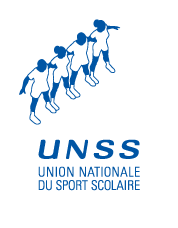 Demande de repêchageJe soussigné ………………………………………………………………………….…… Président de l’Association Sportive du Collège Lycée ……………………………………………………………………………………………………………………………………………………………………….…………………………. à …………………………………………………..…………………………… Académie de ……………………….………………………………………………… sollicite le repêchage de mon équipe …………………………………………………... de ……………………………………………………. pour les Championnats de France UNSS de qui se dérouleront à ……………………………………..…………… , du ……………………..……… au …………..………………… 20Je m’engage, en cas de repêchage, à ce que cette équipe participe effectivement aux Championnats de FranceLes demandes de repêchages seront conditionnées à la réception de ce documentJustifications de la demande : ……………………………………………………………………………………………………………………………………………………………………………………………………………………………………………………………………………………………………………………………………………………………………………………………………………………………………………………………………………………………………………………………………………………………………………………………………………………………………………………………………………………………………………………………………………………………………………………………………………………………………………………………………………………………………………………………………………………………………………………………………………………………………………………………………………………………………………………………………………………………………………………………………Coordonnées de l’enseignant responsable :Tél : …………………………………………………………………………Portable : ………………………………………………………………..Email : …………………………………………………………………….À ……………………………… le ………………20Signature du Président de l’Association SportiveAvis du Directeur du Service Régional UNSS :……………………………………………………………………………………………………………………………………………………………………………………………………………………………………………………………………………………………………………………………………………………………………………………………………………………………………………………………………………………………………………………………………………………………………………………………………………………………………………………………………………………Signature du Directeur Régional UNSS